Tytuł operacji:Wyjazd studyjny promujący tematykę PROWNumer wniosku:Szczegółowy opis zadań ETAP VIKwota dofinansowania: 1986,00Realizacja wskaźnika z LSR:Opis operacji:Dnia 14 września 2013r. odbył się wyjazd studyjny o tematyce ,,Promujemy PROW”. Celem wyjazdu było zapoznanie się z dobrymi praktykami, które zostały zrealizowane w ramach LSR oraz zwiększenie aktywności mieszkańców obszaru LGD ,,Dolina Noteci” poprzez umożliwienie dostępu do nowych inicjatyw. Uczestnikami wyjazdu było 40 osób w tym członkowie LGD, przedstawiciele jednostek samorządu terytorialnego oraz liderzy lokalnej społeczności. Wyjazd studyjny trwał 10 godzin. Uczestnicy odwiedzili miejsca realizowanych projektów  w ramach wdrażania LSR na obszarze gmin: Chodzież, Budzyń, Margonin, Szamocin i Ujście. W trakcie wyjazdu nastąpiła prezentacja wykonanych projektów przez beneficjentów oraz możliwość spotkania z miejscowymi liderami jak również nawiązanie kontaktów i wymiana doświadczeń przez uczestników. W między czasie na każdego z osób biorących udział w wyjeździe czekał obiad oraz poczęstunek kawowy.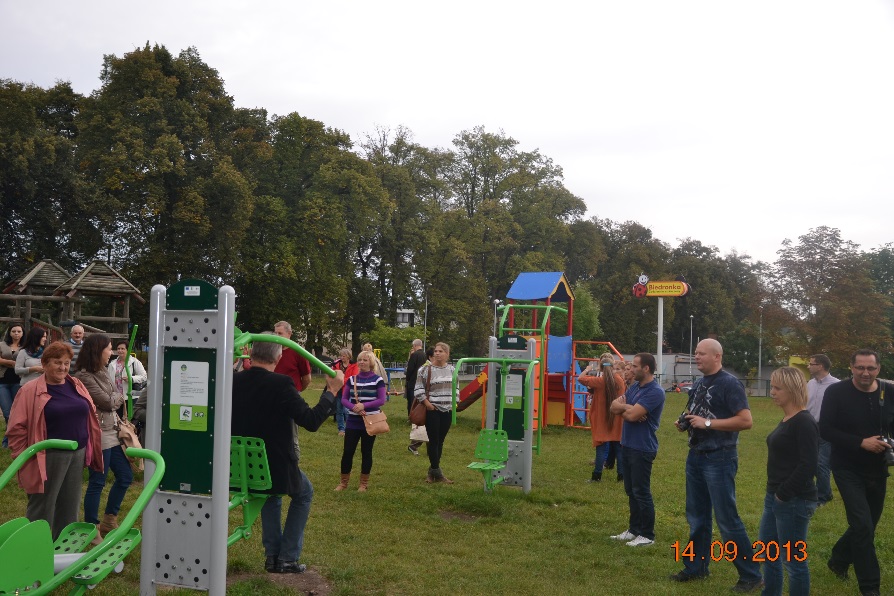 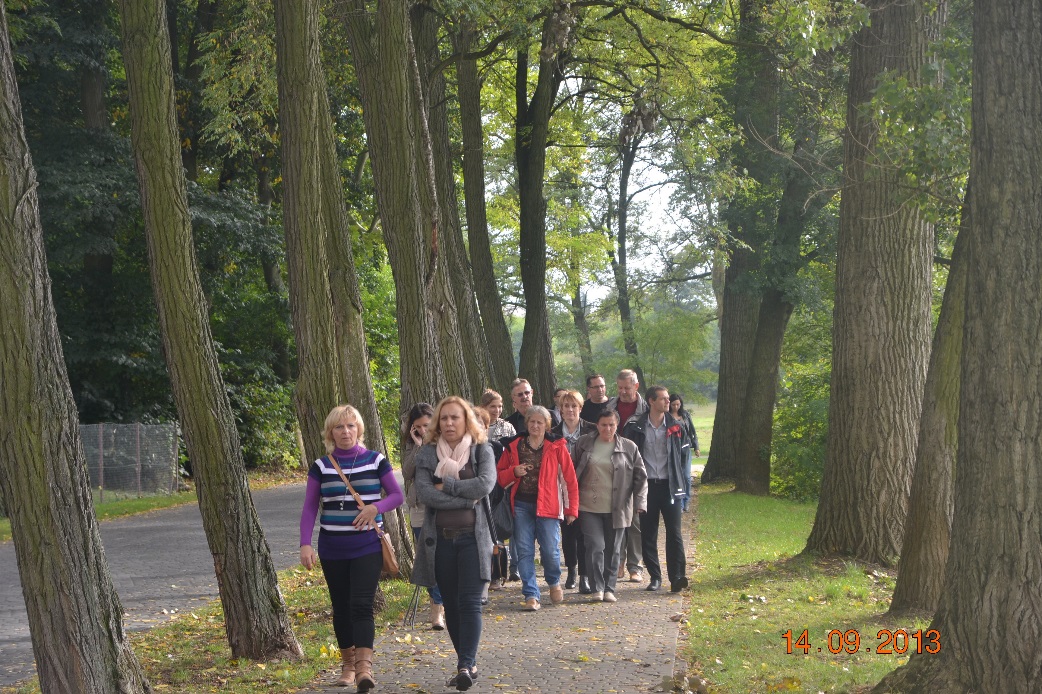 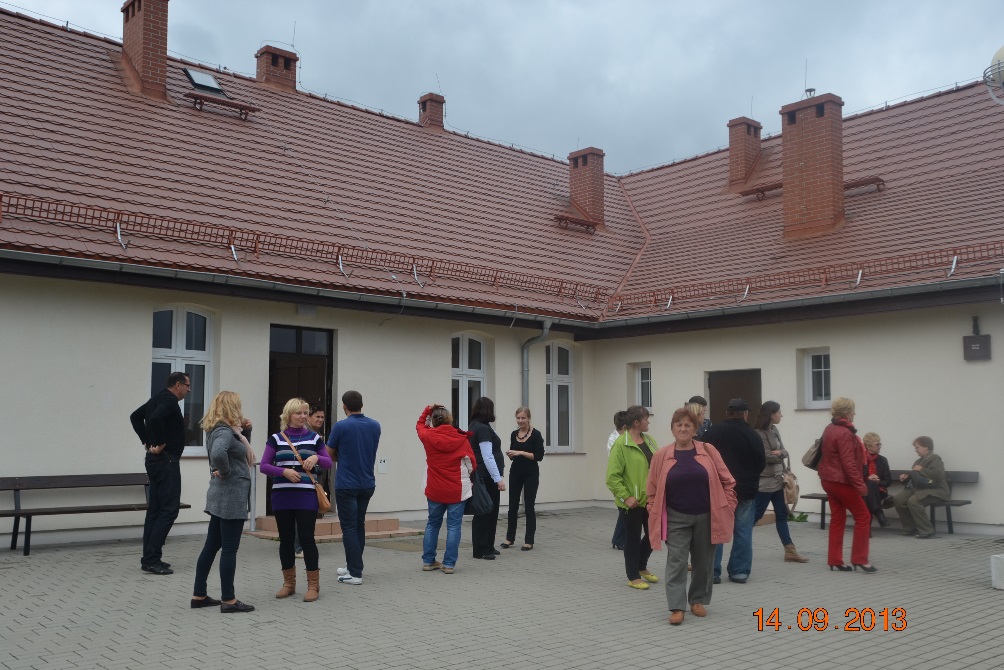 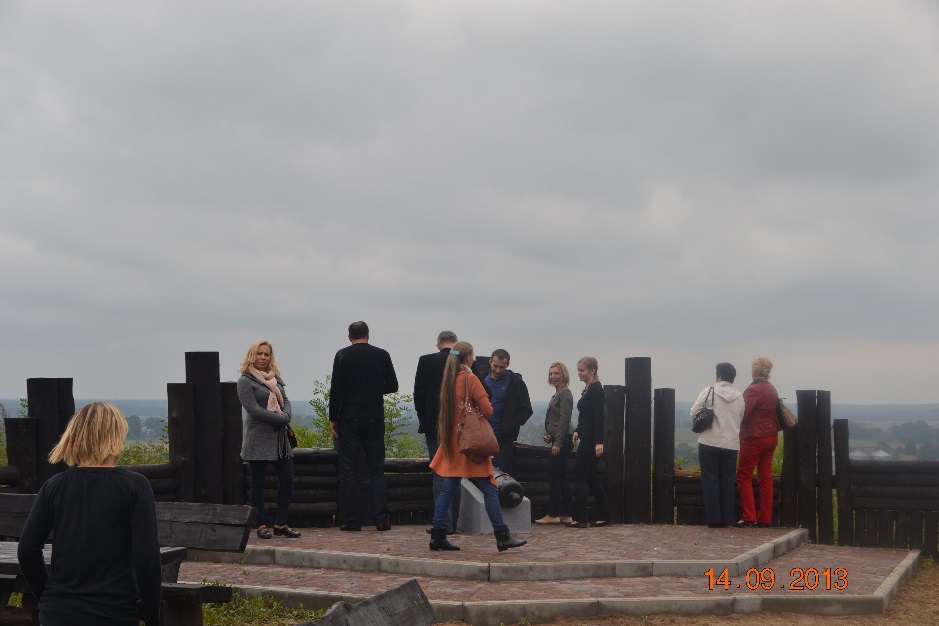 